PARCIAL BIOLOGIA I GEOLOGIA  3r  ESO  Tema 3 Aparells respiratori, circulatori i excretorNom i cognoms:________________________________________________________Grup:_________APARELL RESPIRATORIQuina és la funció de l’aparell respiratori? (1 punt)Completa el dibuix indicant la localització de : (0,6 punts)Foses nasals, faringe, laringe, tràquea, bronquis i pulmons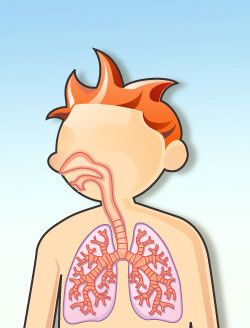 La respiració consta de dos moviments: (1 punt)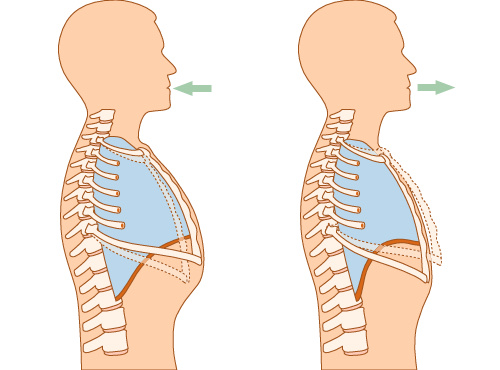 ENTRADA d’aire al nostre cos o ..................................... EIXIDA d’aire del nostre cos o ........................................APARELL CIRCULATORIQuina és la funció de l’aparell circulatori? (1 punt)Relaciona els diferents tipus de cèl·lules que hi ha a la sang i les seues funcions (0,6 punts)Subratlla la frase correcta (0,4punts) 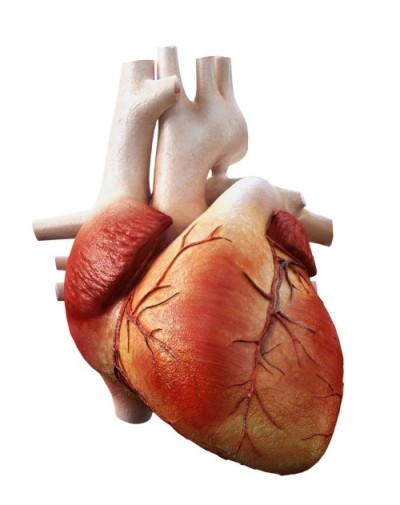 La funció del cor és eliminar les substàncies de rebuig del cos La funció del cor es impulsar la sang per tot el cos i cap als pulmons a arreplegar l’oxigen que portarà a les cèl·lules.La funció del cor és agafar l’oxigen de l’aire.APARELL EXCRETOR Completa1Glòbuls rojosEns protegeixen front les malalties2Glòbuls blancs Transporten l’oxigen capa a les cèl·lules   i el diòxid de carboni des de les cèl·lules 3PlaquetesCoagulen la sang, fent-la més densa Òrgan excretorFunció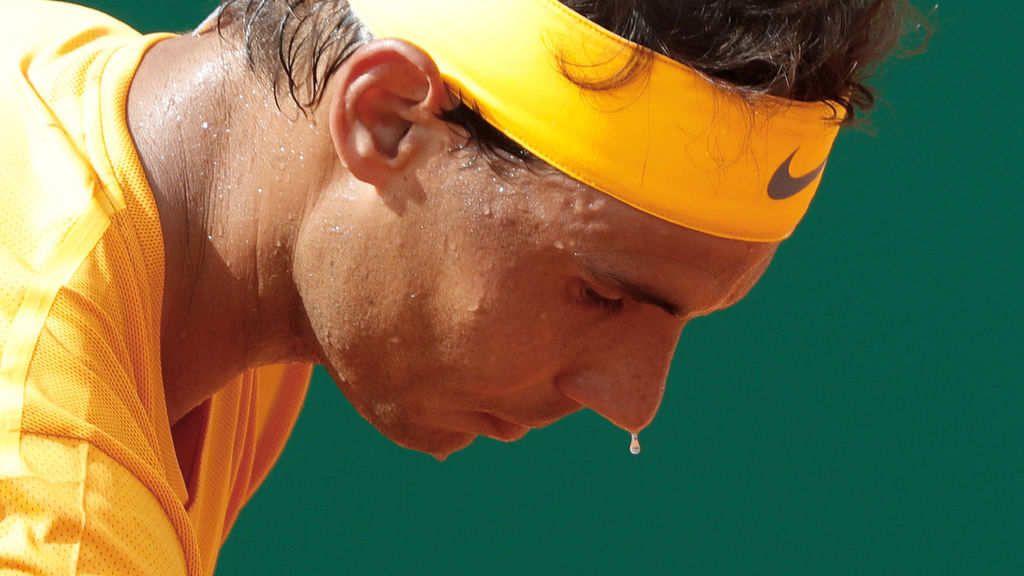 Elimina substàncies a gràcies a la ......................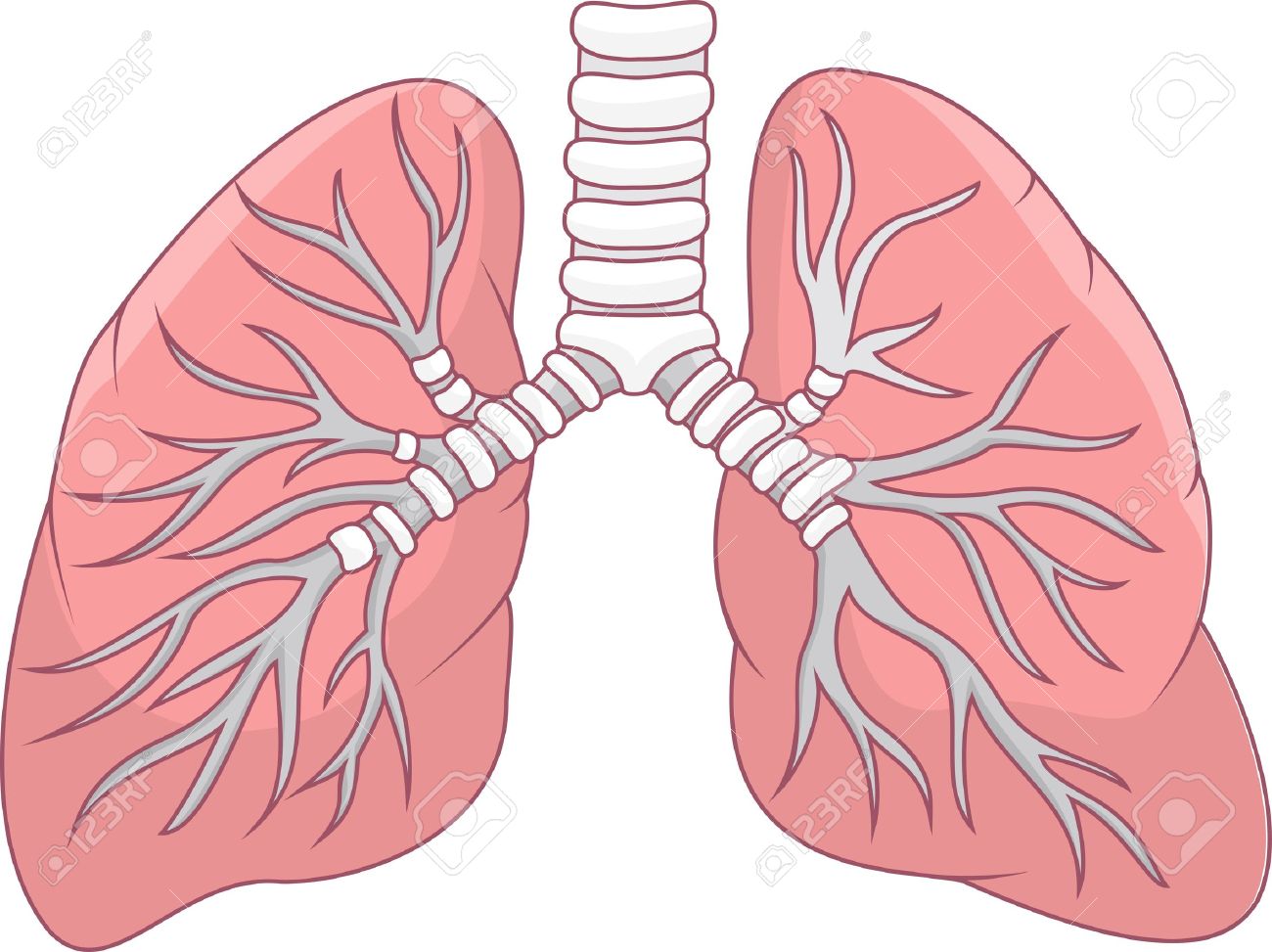 Eliminen el .................................................... de la nostra respiració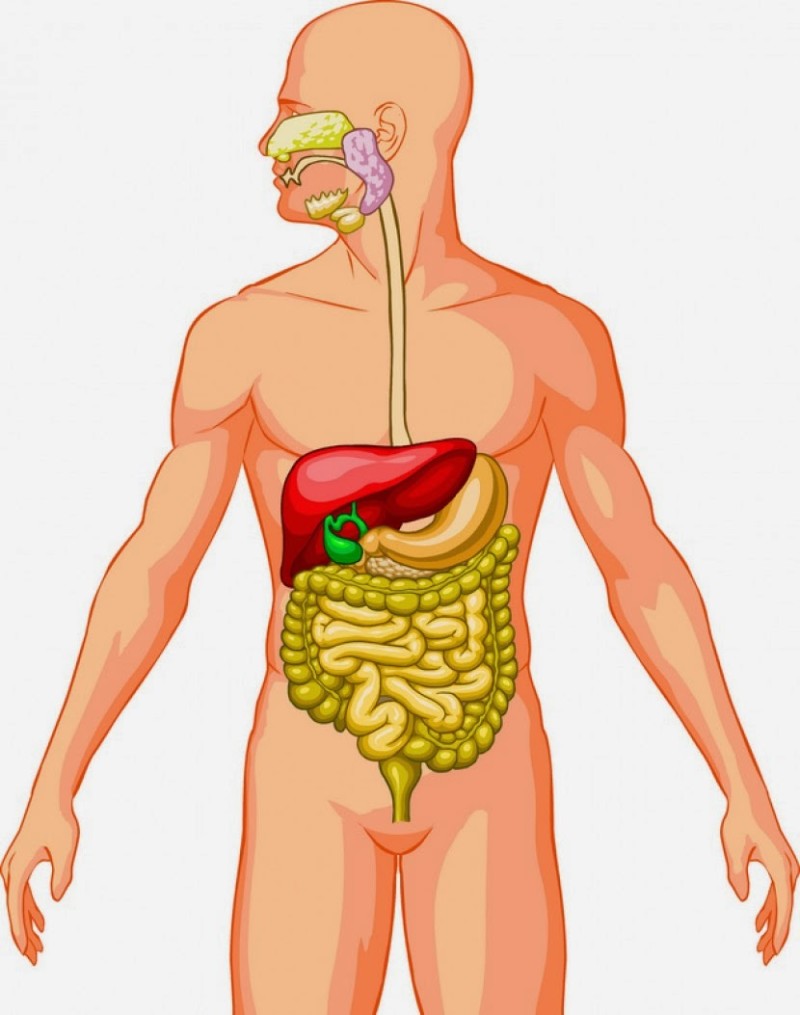 Elimina els residus que el cos no vol després de fer la digestió dels ..............................................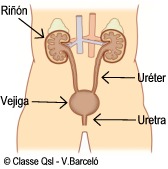 Elimina substàncies de rebuig a través de l’ ...................................